RAPORT Z EWALUACJI WEWNĘTRZNEJ  PUBLICZNEJ SZKOŁY PODSTAWOWEJ IM. MARII KONOPNICKIEJ 
W PODGÓRZE 
W ROKU SZKOLNYM2019/2020 Badany obszar:Rodzice współdecydują w sprawach szkoły i uczestniczą w podejmowanych działaniach.Opracował zespół w składzie: mgr Martyna Kościelniak-Jaroszek - koordynatormgr Anna Wójcicka – członek zespołumgr Anna Grzeszczyk – członek zespołuWstępRodzice obecni są w szkole od zawsze, zmienia się natomiast ich rola i charakter tej obecności. Dzisiaj rodzice powinni być aktywnie zaangażowani w procesy edukacyjno- wychowawcze i podejmowanie decyzji dotyczących tego, co się dzieje w szkole. Prowadzenie skutecznych  działań  edukacyjnych  i  wychowawczych  wymaga współdziałania szkoły (nauczycieli i rodziców). Ważną rolę odgrywają tu partnerskie relacje, których  budowanie  wymaga  zaangażowania  ze  strony  szkoły.  Powinna  ona  stwarzać przestrzeń  imotywować  do  kontaktowania  się  rodziców  z  nauczycielami  i  osobami odpowiedzialnymi za kierowanie szkołą. W efektywnych szkołach partnerstwo z rodzicami nie polega tylko na ich obecności podczas szkolnych wydarzeń i uroczystości, ale przede wszystkim służy ustalaniu wspólnych działań dotyczących szkoły, a także na rzecz wspierania uczniów w uczeniu się. Naszej szkole zależy na partnerskich relacjach z rodzicami, dlatego też dokłada wszelkich starań,  aby  zaangażować rodziców w proces podejmowania decyzji dotyczących  istotnych aspektów pracy szkoły. Przedmiot ewaluacji:Działania szkoły w roku szkolnym 2019/2020; Realizacja zadań w zakresie współpracy z rodzicami; Realizacja zadań w partnerstwie z rodzicami;Działania rodziców na rzecz szkoły.Cel ewaluacji: Pozyskanie informacji na temat funkcjonowania  szkoły w zakresie współpracy z rodzicami.  Doskonalenie współpracy szkoły z rodzicami.Podnoszenie efektywności współpracy z rodzicami; budowanie partnerstwa pomiędzy rodzicami a kadrą szkolną.Pytania kluczowe: Jakie są formy współpracy szkoły z rodzicami?Czy rodzice mają świadomość, że współdecydują w sprawach szkoły?Jaka jest opinia rodziców na temat ich współpracy ze szkołą?W jaki sposób rodzice mogą komunikować nauczycielom i dyrektorowi placówki swoje potrzeby, zastrzeżenia i propozycje?Źródła informacji: Osobowe: Nauczyciele Rodzice Dokumenty:Statut szkoły Program Wychowawczo-Profilaktyczny Szkoły Metody i techniki badawcze: Kwestionariusz ankiety Zastosowanie: 1. Opinia nauczycieli na temat współpracy z rodzicami.2. Opinia rodziców na temat współpracy ze szkołą. 3. Analiza dokumentów: Zastosowanie: 1. Zapisy w dokumentach szkoły. Grupę badawczą stanowili: Nauczyciele –  7 osób (5 nauczycieli z oddziałów przedszkolnych                        i edukacji wczesnoszkolnej i  2 nauczycieli przedmiotowych (nauczycielka jęz. angielska i katechetka)Rodzice – 50 osób Opracowanie zbiorcze wyników ankiety przeprowadzonej wśród nauczycieli. Badaniem objęto 5 nauczycieli z oddziałów przedszkolnych i edukacji wczesnoszkolnej oraz 2 nauczycieli przedmiotowych (jęz. angielski i religia)  Publicznej Szkoły Podstawowej im. Marii Konopnickiej w Podgórze. Ankieta była anonimowa i składała się z 5 pytań. Pytanie 1: Czy Pani zdaniem rodzice powinni uczestniczyć w życiu szkoły?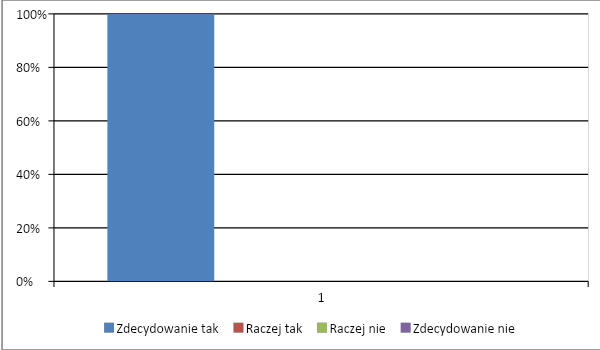 100% ankietowanych nauczycieli stwierdza, że rodzice zdecydowanie powinni uczestniczyć w życiu szkoły.Pytanie 2: Jakie formy współpracy szkoły z rodzicami uważa Pani, za najbardziej efektywne? Proszę zaznaczyć 3 odpowiedzi.zebrania grupowe – 86% konsultacje indywidualne– 86% kontakty telefoniczne – 29% uroczystości okolicznościowe (występy dzieci) – 14% pomoc rodziców w opiece nad dziećmi podczas wycieczek – 57% pomoc rodziców w przygotowaniach konkursów i uroczystości – 29%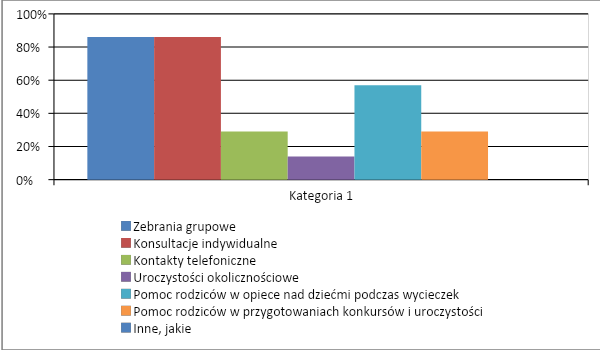 Nauczyciele wskazali, że najbardziej efektywnymi formami współpracy                z rodzicami są przede wszystkim zebrania grupowe i konsultacje indywidualne (86%), a także pomoc w opiece nad dziećmi podczas wycieczek (56%). Kontakty telefoniczne i pomoc rodziców w przygotowaniach konkursów 
i uroczystości wskazało 29%, a tylko 1 nauczyciel wskazał uroczystości okolicznościowe (występy dzieci), co stanowi 14%.Pytanie 3: Jakie czynniki wpływają na efektywną współpracę nauczycieli                   z rodzicami? Proszę wskazać od 3 do 5 czynników.Życzliwy i partnerski stosunek rodziców – 71% Umiejętność słuchania, odczuwania i poszukiwania rozwiązań w trudnych sytuacjach– 86% Szczerość i komunikatywność – 43% Uwrażliwienie rodziców na potrzeby i możliwości rozwojowe dziecka – 29% Uzgadnianie wspólnie z rodzicami kierunku oddziaływań wychowawczych i dydaktycznych w szkole i w domu – 57% Poszukiwanie przyczyn „złego zachowania” dzieci i najlepszych                         z możliwych sposobów postępowania – 57%Przyjmowanie z pokorą i refleksją krytycznych uwag rodziców dotyczących swoich działań – 14%Inne, jakie? – 0%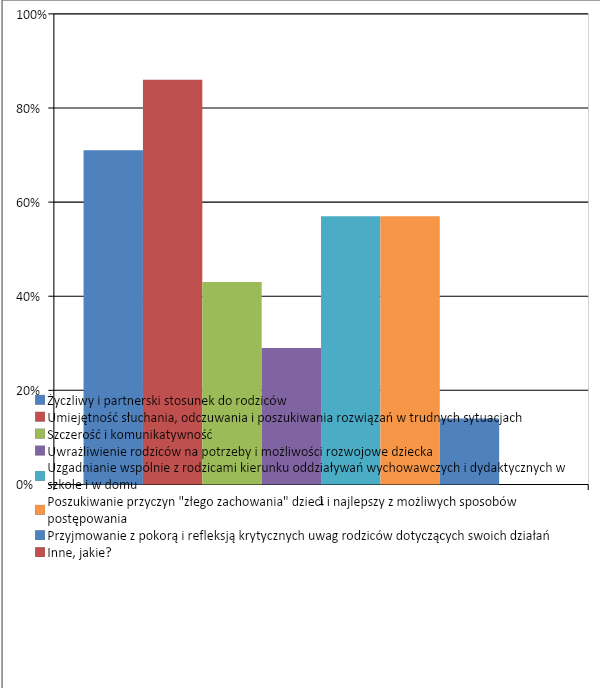 Nauczyciele jako najefektywniejsze czynniki współpracy z rodzicami podali umiejętność słuchania, odczuwania i poszukiwania rozwiązań w trudnych sytuacjach (86%), życzliwy i partnerski stosunek do rodziców (71%), a także uzgadnianie wspólnie z rodzicami kierunku oddziaływań wychowawczych                   i dydaktycznych w szkole i w domu oraz poszukiwanie przyczyn „złego zachowania dzieci i najlepszych z możliwych sposobów postępowania (57%). Jedynie 29% wskazało odpowiedź: uwrażliwianie rodziców na potrzeby 
i możliwości rozwojowe dzieci, 14% natomiast - przyjmowanie z pokorą 
i refleksją krytycznych uwag rodziców dotyczących swoich działań. Pytanie 4: Jakie działania rodziców Pani zdaniem mają wpływ na efektywną współpracę? Przekazywanie informacji na temat zachowania dziecka w domu  – 86% Życzliwy i partnerski stosunek rodziców do nauczycieli i pracowników szkoły – 43% Systematyczna obecność na zebraniach, spotkaniach indywidualnych             i uroczystościach grupowych – 86%Zaangażowanie rodziców w wykonywanie wspólnych działań na rzecz szkoły – 57%Inne, jakie?  – 0% 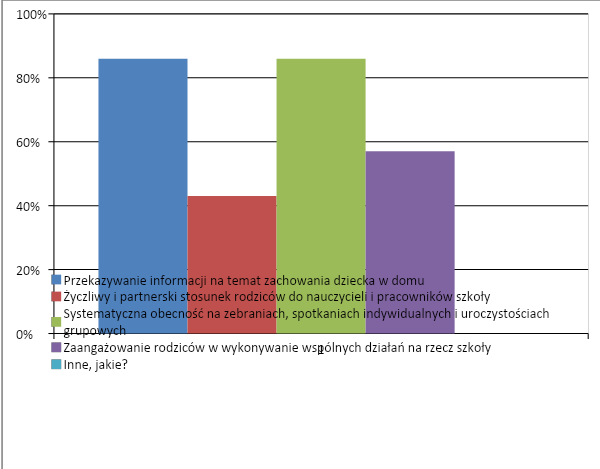 Zdaniem ankietowanych na efektywną współpracę nauczycieli 
z rodzicami ma wpływ  przekazywanie informacji na temat zachowania dziecka w domu i systematyczna obecność na zebraniach, spotkaniach indywidualnych 
i uroczystościach grupowych ( 86%). Ważne jest również zaangażowanie rodziców w wykonywanie wspólnych działań szkoły (57%), a także życzliwy 
i partnerski stosunek rodziców do nauczycieli i pracowników szkoły (43%).Pytanie 5: Czy jest Pani zadowolona ze współpracy z rodzicami? Zdecydowanie tak – 71% Raczej tak – 29% Raczej nie – 0% Zdecydowanie nie – 0% 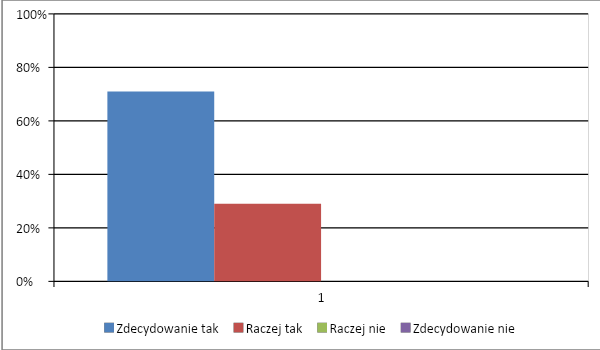 Pięciu ankietowanych (71%) jest zdecydowanie zadowolonych ze współpracy z rodzicami. 29% jest raczej zadowolonych ze współpracy
 z rodzicami. Nikt nie wskazał negatywnej odpowiedzi.Opracowanie zbiorcze wyników ankiety przeprowadzonej wśród rodziców. W badaniu wzięło udział 50 rodziców uczniów z oddziałów przedszkolnych 
4/5-latków, 6-latków oraz z klas I-III. Ankieta składała się z 9 pytań. Pytanie 1: Czy rodzice powinni uczestniczyć w życiu szkoły? Zdecydowanie tak – 52% Raczej tak – 48% Raczej nie – 0%Zdecydowanie nie – 0%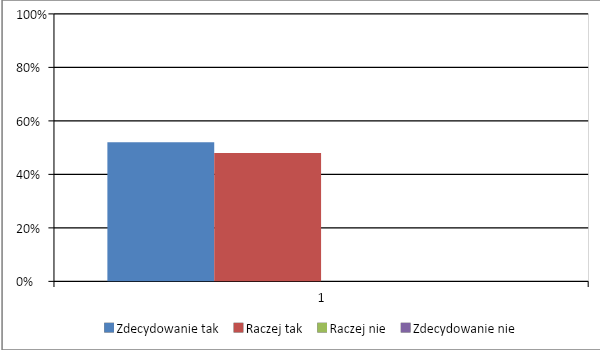 Wśród badanych rodziców, aż 52% stwierdziło, że rodzice zdecydowanie powinni uczestniczyć w życiu szkoły. Natomiast reszta respondentów (48%) wskazała, że rodzice raczej powinni uczestniczyć w życiu szkoły.Pytanie 2: W jakich formach współpracy ze szkołą biorą Państwo udział? Zebrania grupowe – 94%Konsultacje indywidualne  – 48% Uroczystości okolicznościowe (występy dzieci) – 80%Pomoc w opiece nad dziećmi podczas wycieczek– 60% Pomoc w przygotowywaniu do konkursów i uroczystości – 30% Konsultacje/ współpraca z pedagogiem, współpraca z logopedą – 34% Udział w akcjach charytatywnych – 50%Inne, jakie?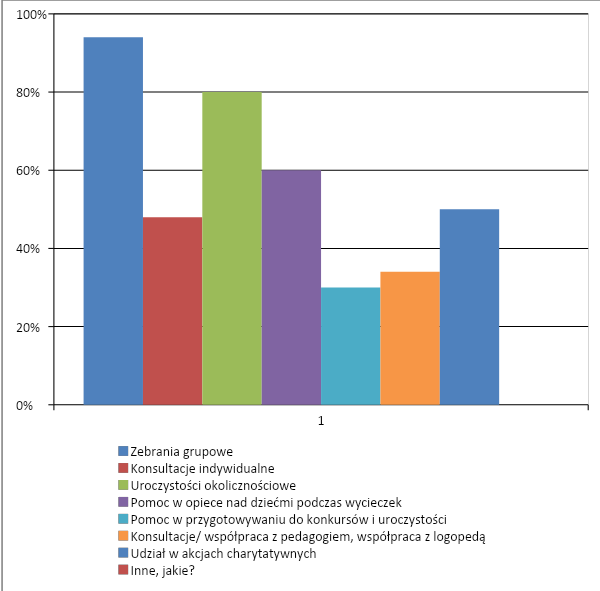 Przedstawiony powyżej wykres pokazuje, że rodzice współpracują ze szkołą głównie poprzez udział w: zebraniach grupowych (92%),  uroczystościach okolicznościowych (80%). Ponad połowa ankietowanych stwierdza także, że współpracuje ze szkołą pomagając w opiece nad dziećmi podczas wycieczek (60%), natomiast połowa ankietowanych wskazała udział    w akcjach charytatywnych, a nieco poniżej połowy (48%) – konsultacje indywidualne. Najmniej ankietowanych odpowiedziało, że  współpracuje ze szkołą poprzez pomoc  w przygotowywaniu  konkursów i uroczystości (30%). Pytanie 3: W jaki sposób wyrażają Państwo swoją opinię na temat szkoły? Wypełniając kwestionariusz ankiety dla rodziców – 70% W rozmowach indywidualnych z nauczycielem – 50% W rozmowach indywidualnych z dyrektorem – 10% Na zebraniach grupowych – 62%Inny, jaki? – 0%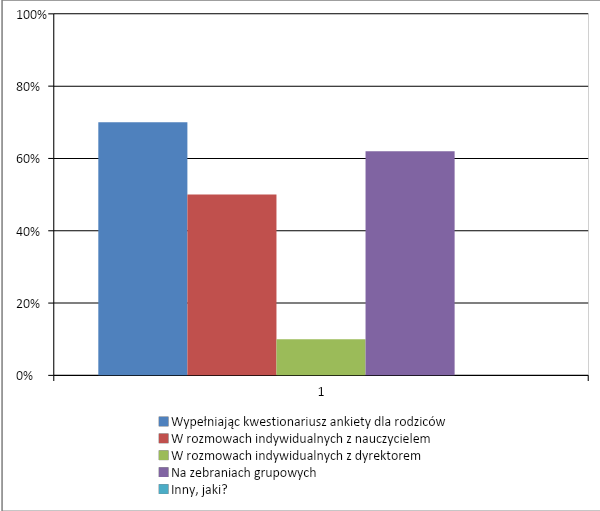 	70% ankietowanych wskazało, że swoją opinię na temat szkoły wyraża wypełniając kwestionariusz ankiety dla rodziców. 31 osób (62%) swoją opinię przekazuje podczas zebrań grupowych. Połowa ankietowanych taką opinię przekazuje w rozmowach indywidualnych z nauczycielem. Najmniej osób wskazało rozmowę z dyrektorem jako formę przekazania swojej opinii (10%).Pytanie 4: Jakie formy współpracy ze szkołą cenicie sobie Państwo najbardziej? Proszę wskazać od 3 do 5 odpowiedziZebrania grupowe – 78%Konsultacje indywidualne – 62%Uroczystości okolicznościowe (występy dzieci) – 56%Pomoc w opiece nad dziećmi podczas wycieczek – 36%Pomoc w przygotowaniach do konkursów i występów – 24%Konsultacje/ współpraca z pedagogiem, współpraca z logopedą – 44%Udział w akcjach charytatywnych – 32%Inne, jakie? – 0%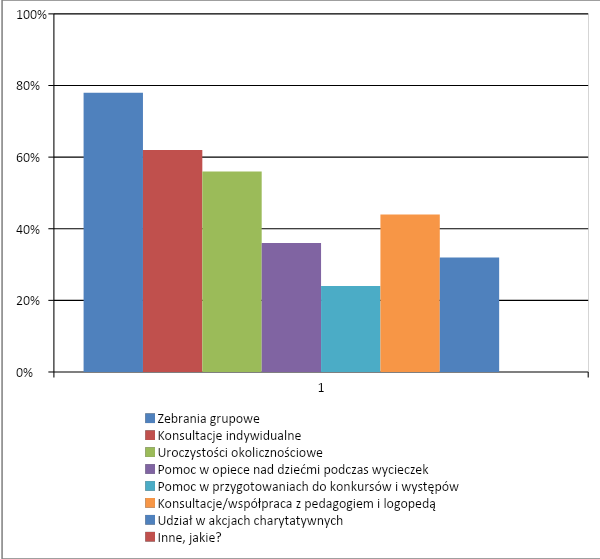 Dla większości ankietowanych najcenniejszymi formami współpracy ze szkołą są kolejno: zebrania grupowe (78%), konsultacje indywidualne (62%) oraz uroczystości okolicznościowe (56%). Mniej niż połowa ceni sobie współpracę/ konsultację z pedagogiem i logopedą (44%),  pomoc w opiece nad dziećmi podczas wycieczek (36%) oraz udział w akcjach charytatywnych (32%). Najmniejsza liczba osób jako cenną formę współpracy wskazała pomoc w przygotowaniach do występów i konkursów (24%).Pytanie 5: W jaki sposób dowiadujecie się Państwo o działaniach szkoły? Z informacji zamieszczonych na tablicy informacyjnej – 56%Z informacji zapisanych na stronie internetowej – 56%Z informacji uzyskanych na zebraniach z wychowawcą – 86%Podczas rozmów indywidualnych z nauczycielem – 46%Podczas rozmów z dyrektorem – 14%Inne, jakie?podczas rozmów z dzieckiem – 2%drogą telefoniczną od nauczyciela – 2%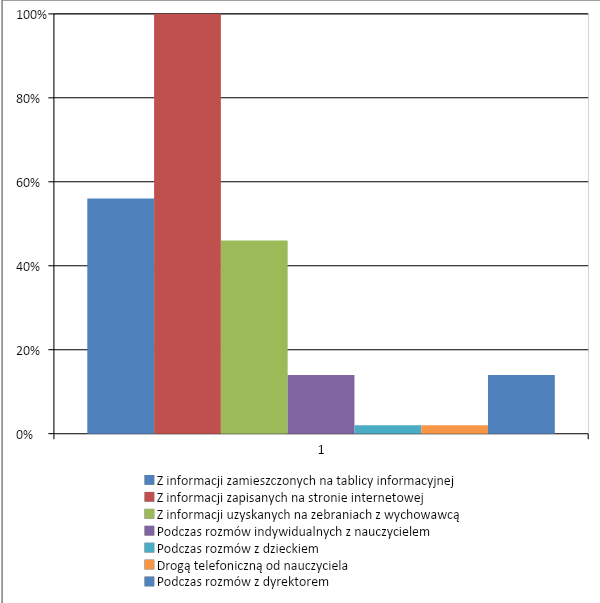 Największa liczba rodziców wskazała, że o działaniach szkoły dowiaduje się podczas zebrań z wychowawcą (86%). Ponad połowa badanych  zaznaczyła, że informacje uzyskuje ze strony internetowej oraz z tablicy informacyjnej (56%). Najmniej ankietowanych takie informacje czerpie podczas rozmów 
z dyrektorem (14%), podczas rozmów z dzieckiem a także drogą telefoniczną od nauczyciela ( 2%).Pytanie 6: W jakich kwestiach związanych z działalnością wychowawczą szkoły możecie Państwo wypowiadać się i o nich współdecydować?Możliwość wprowadzania zmian w statucie – 16%Możliwość współdecydowania w uchwalaniu programu wychowawczo – profilaktycznego – 20% Możliwość opiniowania programu dotyczącego poprawy efektywności kształcenia lub wychowania szkoły – 16%Gromadzenie funduszy z dobrowolnych składek rodziców oraz innych źródeł w celu wspierania działalności szkoły – 44%Akceptacja akcji profilaktycznych i prozdrowotnych na terenie szkoły – 44%Akceptacja systemu oceniania – 46%Akceptacja dodatkowych programów edukacyjnych – 40%Akceptacja indywidualnej diagnozy rozwoju swojego dziecka – 60%Inne, jakie? – 0%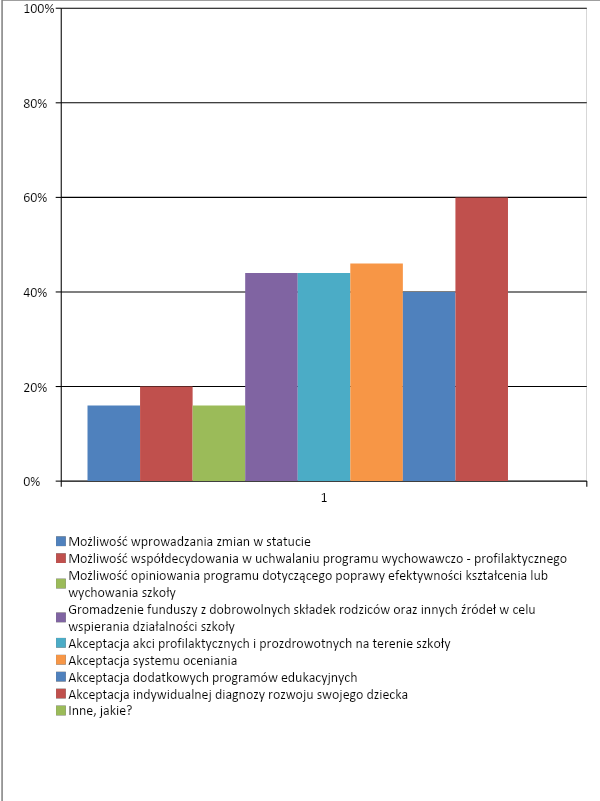 Ankietowani rodzice wskazali, że mogą się wypowiadać                             
 i współdecydować w kwestiach związanych z działalnością wychowawczą szkoły przede wszystkim poprzez akceptację indywidualnej diagnozy rozwoju swojego dziecka (60%), jak również poprzez akceptację dodatkowych programów edukacyjnych (60%). Mniej niż połowa wskazała,  że może się wypowiadać i współdecydować w kwestiach związanych
 z działalnością wychowawczą szkoły, akceptując system oceniania (46% ),  gromadząc fundusze z dobrowolnych składek rodziców oraz innych źródeł      w celu wspierania działalności szkoły a także poprzez akceptacje akcji profilaktycznych i prozdrowotnych na terenie szkoły ( 44%). 20%   rodziców wskazało możliwość współdecydowania w uchwalaniu programu wychowawczo – profilaktycznego. Najmniej osób zaznaczyło, że ma możliwość wprowadzania zmian w statucie,  opiniowania programu dotyczącego poprawy efektywności kształcenia lub wychowania szkoły(16%). Pytanie 7: W jaki sposób szkoła wspiera rodziców w wychowywaniu dzieci?Poprzez wymianę informacji na temat funkcjonowania dziecka na linii szkoła-dom – 58%Poprzez udzielanie wskazówek do pracy wychowawczej z dziećmi                      w domu – 54%Poprzez prowadzenie terapii logopedycznej na terenie szkoły – 54%Poprzez kierowanie na konsultacje psychologiczne do Poradni Psychologiczno – Pedagogicznej – 14%Poprzez informacje zamieszczane na stronie internetowej szkoły – 40%Poprzez wychowywanie do uczestnictwa w kulturze (teatrzyki, seanse kinowe, spektakle, spotkania, wycieczki) organizowane przez szkołę – 58%Inne, jakie?zajęcia dodatkowe: taniec – 2%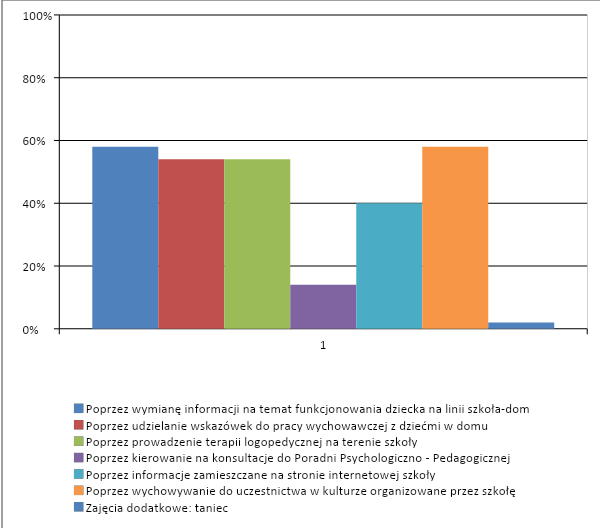 	Według ankietowanych  szkoła wspiera rodziców w wychowywaniu dzieci przede wszystkim poprzez: wymianę informacji na temat funkcjonowania dziecka na linii szkoła-dom i wychowywanie do uczestnictwa w kulturze (58%). Niedużo mniej osób wskazało także odpowiedzi: udzielanie wskazówek do pracy wychowawczej z dziećmi w domu oraz prowadzenie terapii logopedycznej na terenie szkoły (po 54 %). 40% ankietowanych uważa, 
że szkoła wspiera ich w wychowywaniu dzieci zamieszczając informacje na stronie internetowej szkoły. Najmniej respondentów wskazało -  skierowanie na konsultacje do Poradni Psychologiczno – Pedagogicznej (14%). Jeden                
 z rodziców wpisał własną odpowiedź: zajęcia dodatkowe – taniec (2%).Pytanie 8: Czy jesteście Państwo zadowoleni ze współpracy ze szkołą? Zdecydowanie tak – 52%Raczej tak – 48%Raczej nie – 0%Zdecydowanie nie – 0%Powyższy wykres pokazuje, że w 52% rodzice są zdecydowanie zadowoleni ze współpracy ze szkołą. Mniejsza część (48%) jest raczej zadowolona z tej współpracy. Odpowiedzi na pytania kluczoweZ analizy wyników ankiet wynika, że rodzice współpracują ze szkołą głównie poprzez udział w: zebraniach grupowych (92%),  uroczystościach okolicznościowych (80%). Ponad połowa ankietowanych stwierdza także, 
że współpracuje ze szkołą pomagając w opiece nad dziećmi podczas wycieczek (60%), natomiast połowa ankietowanych wskazała udział 
w akcjach charytatywnych, a nieco poniżej połowy (48%) – konsultacje indywidualne. Nauczyciele z kolei podali, że najbardziej efektywnymi z tych form współpracy z rodzicami  są przede wszystkim zebrania grupowe 
i konsultacje indywidualne (86%), a także pomoc  w opiece nad dziećmi podczas wycieczek (56%).Rodzice mają świadomość, że mogą decydować w  niektórych aspektach dotyczących spraw szkoły. Ankietowani wskazali, że mogą się wypowiadać   i współdecydować w kwestiach związanych z działalnością wychowawczą szkoły przede wszystkim poprzez akceptację indywidualnej diagnozy rozwoju swojego dziecka (60%). Mniej niż połowa respondentów( 46%) wskazała, że współdecyduje w sprawach szkoły akceptując system oceniania, gromadząc fundusze z dobrowolnych składek rodziców oraz innych źródeł w celu wspierania działalności szkoły, a także akceptując akcje profilaktyczne i prozdrowotne na terenie szkoły ( 44%). Wszyscy ankietowani rodzice są zadowoleni ze współpracy ze szkołą. 52% respondentów zaznaczyło, że jest zdecydowanie zadowolona ze współpracy ze szkołą, a 48% jest raczej zadowolona.Rodzice komunikują  nauczycielom i dyrektorowi placówki swoje potrzeby, zastrzeżenia i propozycje przede wszystkim poprzez: wypełnianie kwestionariusza ankiety dla rodziców (70%) i na zebraniach grupowych (62%). Połowa z ankietowanych swoje uwagi przekazuje w rozmowach indywidualnych z nauczycielem. 10% respondentów swoją opinię na temat szkoły przekazuje w rozmowach indywidualnych z dyrektorem placówki.WnioskiDokonana analiza pozwala na wysunięcie następujących wniosków. Większość nauczycieli jak i rodziców jest  zadowolona z wzajemnej współpracy, ponadto są zgodni co do tego, że rodzice uczniów powinni uczestniczyć w życiu szkoły.Wychowawcy dbają o utrzymywanie kontaktu z rodzicami i efektywną współpracę z nimi, przekazują istotne informacje zarówno na spotkaniach ogólnych, jak w  kontaktach indywidualnych. Nauczyciele zachęcają rodziców do angażowania się w życie szkoły poprzez udział w uroczystościach szkolnych, klasowych,  w wycieczkach.   Nauczyciele organizują zajęcia otwarte dla rodziców dające możliwość poznania metod i form pracy z dziećmi. Zdaniem nauczycieli czynnikami mającymi wpływ na efektywną współpracę z rodzicami jest: umiejętność słuchania, odczuwania i poszukiwania rozwiązań w trudnych sytuacjach, wzajemny życzliwy i partnerski stosunek, wspólne uzgadnianie kierunku oddziaływań wychowawczych 
i dydaktycznych w szkole i w domu, systematyczna obecność rodziców 
na zebraniach, spotkaniach indywidualnych. Rodzice traktowani są jako partnerzy, tzn. szkoła dba o pozyskiwanie opinii rodziców i wykorzystuje je w pracy. Szkoła w różnorodny sposób  wspiera rodziców w wychowywaniu dzieci. Rodzice mają świadomość, że mogą wypowiadać  się i współdecydować 
w niektórych aspektach dotyczących spraw szkoły. Dla większości rodziców  najcenniejszymi formami współpracy ze szkołą 
są zebrania grupowe, konsultacje indywidualne, uroczystości okolicznościowe, konsultacje z pedagogiem i logopedą. Rodzice biorą udział w podejmowaniu decyzji dotyczących życia szkoły
w różnorodny sposób, komunikują swoje potrzeby, zastrzeżenia 
i propozycje, a ich opinie maja wpływ na działania szkoły. Istotne znaczenie dla rodziców mają zebrania z wychowawcami, wiadomości zamieszczane na tablicy informacyjnej  i na stronie szkoły, ponieważ wówczas otrzymują ważne informacje dotyczące działań szkoły. RekomendacjeUtrzymanie wysokiego poziomu współpracy z rodzicami.Aby rodzic miał poczucie ważności i podmiotowości, stwarzanie możliwości wyrażania własnego zdania na temat zagadnień wychowawczych dotyczących jego dziecka. Ciągłe umożliwianie rodzicom współdecydowania w sprawach szkoły 
i uczestniczenie w podejmowanych przez szkołę działaniach. Aktywizowanie większej liczby rodziców w życie szkoły.Zachęcanie podczas zebrań do zgłaszania propozycji działań dotyczących uczniów i szkoły. Uświadamianie rodzicom jakie działania wspierające rozwój uczniów podejmuje szkoła. Doskonalenie współpracy z rodzicami poprzez udział uczniów 
w dodatkowych zajęciach. Bieżąca aktualizacja informacji zamieszczanych na tablicy informacyjnej 
i na stronie szkoły. 